OBAFEMI AWOLOWO UNIVERSITY, ILE-IFE, NIGERIACURRICULUM VITAEPERSONAL DATAFull Name: 	 				Idris Ajayi OYEMITANDate and Place of Birth:		 	15th June 1967, Ikare-Akoko, Ondo StateContact DetailsPhysical Address			 	No. 5/6, Road 2, Italuowo Area, Ondo, Ondo StateE-mail Addresses				oyemitan@oauife.edu.ng; oyemix@yahoo.com.(c) Mobile Phone Number	+2348038171360Nationality:			 		NigerianState of Origin:				Ondo Senatorial District: 				Ondo NorthLocal Government Area;			Akoko North-EastPermanent Home Address:			No. 6, Road 2, Italuowo Area, Ondo, Ondo StateMarital Status:				MarriedNumber of Children and their Age(s):	Three: 24, 20 and 14 yearsNext of Kin:					Mrs. Atinuke Ayanfe Oyemitan (Spouse)Address of Next of Kin:			Physical Address			 	No. 5/6, Road 2, Italuowo Area, Ondo, Ondo StateE-mail Addresses				atinukeoyemitan@yahoo.com  (c) Mobile Phone Number			+2348039094086Date of Assumption of Duty:		15th December, 2009Rank/Status on First Assumption:		Lecturer IIPresent Status:				ReaderDate of Last Promotion			1/10/2018Latest Promotion Review:			Recommended to the rank of Professor (1st Oct. 2021)Date of Confirmation of Appointment:	21st October, 2014Faculty /Directorate:				PharmacyDepartment/Unit:				Pharmacology	EDUCATIONAL BACKGROUND Higher Educational Institutions Attended with Dates: Obafemi Awolowo University, Ile-Ife,		1987-1991Obafemi Awolowo University, Ile-Ife,		2000-2004Obafemi Awolowo University, Ile-Ife,		2004-2006Obafemi Awolowo University, Ile-Ife		2007-2011Academic/Professional Qualifications and distinctions obtained:	1.	Bachelor of Pharmacy		 1991	2.	M.Sc. Pharmacology		 2005	3.	M.Phil. Pharmacology	 2007	4.	PhD Pharmacology		 20113.	Other Distinctions and Awards with Dates(a)	Scholarships:			1Ondo State Scholarship Awards for 1988/89 Academic Session	(b)	Fellowships:			1Post-doctoral Fellowship Award, National Research Foundation (NRF), South Africa, 2014/2015	(c)	Research Grants: 		1i.	Conference Attendance Grant by TETFUND, Abuja (N1 015 000.00) in 2013ii.	Conference Attendance Grant by OAU, Ile-Ife (N150 000.00) in 2014iii.	Conference Attendance Grant by OAU, Ile-Ife (N150 000.00) in 2017	(d)	Consultancies:		Nil	(e)	National Service:		National Youth Service Corps (NYSC), 1993/94	(f)	International Service:	NilWORK EXPERIENCE:Work Experience outside the University with Dates:Pre-registration Internship:  UDUTH, Sokoto			1992/1993NYSC, General Hospital, Wurno, Sokoto State			1993/1994Superintendent Pharmacist, Al-Sid Pharmacy Ltd, Sokoto		1994-1995Superintendent Pharmacist, Inland Pharmacy Ltd, Sokoto		1996-1997Superintendent Pharmacist, Ralidam Pharmacy Ltd, Sokoto		1998-2000Senior Pharmacist, State Specialist Hospital, Ondo			2000-2002Principal Pharmacist, State Specialist Hospital, Ondo		2002-2003Chief Pharmacist, State Specialist Hospital, Ondo			2003-2004Chief Pharmacist, State Ministry of Health, Akure			2004-2005Assistant Director of Pharmacy, State Specialist Hospital, Akure	2005-2007Assistant Director of Pharmacy, State Specialist Hospital, Ondo	2007-2008Work Experience in other University with Dates:Lecturer I (Temporary Appointment)			University of Uyo, Uyo, Akwa-Ibom State				2008-2009 Work Experience in the Obafemi Awolowo University with Dates	Lecturer II								2009-2011	Lecturer I								2011-2015	Senior Lecturer							2015-2018	Reader									2018-dateGraduate Student Research Supervision	   By Research:IMORU Joshua O. (PhD-PHP15/16/H/0248): Anxiolytic, Antipsychotic and Anticonvulsants effects of Aqueous Leaf Extract and Fractions of Vitex doniana in Mice  OLUSA S. Ayokunmi	 (PhD-PHP18/19/H/0265): Neuropharmacological Activities of the Essential Oil of the Fresh Shoot of Asparagus officinalis in MiceOLURANKINSE A .Ibikunle (M.Sc.-PHP/17/18/H/0767): Behavioural, Sedative and Anticonvulsant Activities of Ethanol Extract of the Dried Leaf of Lagenaria breviflora in MiceAJEIGBE, A.Kofoworola (M.Sc.-PHP 18/19/H/0908): Haematological, Biochemical and Histopathological Studies on the Essential Oil of Piper guineensis Dried Fruit following Repeated Dose Administration in RatsOJO Opeyemi Ezekiel (M.Sc.	-PHP18/19/H/0257): Evaluation of the Behavioural, Sedative and Anticonvulsant Properties of N-Hexane Extract of Petiveria alliacea L. (Phytolaccaceae) Leaf in MiceCHINWUBA E. Patricia (M.Sc.-PHP09/10/R/1112): Neuropharmacological activities of essential oil of Lemon grass (Cymbopogon citrates) in MiceBELLO A. Olayinka (M.Sc.-PHP11/12/H/2029): Neuropharmacological Evaluation of Ethanolic Leaf Extract of Alternanthera Brasiliana in MiceADETUNJI A. Solomon (M.Sc.- PHP12/13/H/0603): Evaluation of Sedative and Anticonvulsant Properties of Ethanolic Dried Seed Extract   and Fractions of Persea americana Mill (Lauraceae) in MiceAKUEGBE E. Dressman (M.Sc.-PHP14/15/H/0216): Neuropharmacological Activities of Essential Oil obtained from the Fresh Leaf of Plectranthus aegyptiacus in MiceAKINPELU. O. Adewumi (M.Sc.-PHP15/16/H/0219): Behavioural, Sedative and Anticonvulsant Activities of Essential Oil of Curcuma aeruginosa Fresh Rhizome in MiceADEYIPO Temilade Feyi (M.Sc.-PHP16/17/H/0502): Assessment of toxicity potential of the essential oil of Dennettia tripetela seed following repeated dose administration in ratsBELLO Olurotimi Victor  (M.Sc.-PHP16/17/H/0092): Behavioural, Sedative and Anticonvulsant Activities of Essential Oil of Fresh Leaf of Crassocephalum crepitioides (Benth.) S. Moore  in MiceOLUSA S. Ayokunmi	 (M.Sc.-PHP14/15/H/0209): Neuropharmacological Activities of the Aqueous and Ethanol Leaf Extracts of Solenostemon Monostachyus in MiceIMORU Joshua O. (M.Phil.-PHP10/11/H/1198): Neuropharmacological profile of aqueous leaf extract of Telfaria occidentalis and Vernonia amydalina in miceUndergraduate Supervision:	OJO Emmanuel     Neuropharmacological Activities of Ethanolic Extract of Persea Americana dried seed in mice. OLATUNDUN Emmanuel Olaoluwa (PHA/2006/108): Evaluation of the Anti-Diabetic And Hypolipidaemic Activities of the Essential Oil of Dennettia Tripetala G. Baker (Annonaceae)ALABI Kazeem Owolabi (PHA/2010/028): neuropharmacological profile of the ethanolic extract of fresh leaf of petiveria alliacea in miceOLALEYE Tosin Maxwell (PHA/2010/090): Investigation Of Some Central Activities Of Orally Administered Essential Oil Of Lantana Camara Fresh Leaf In MiceOLOWOLAFE Oluwatayo Benedict (PHA/2010/095): Behavioural, Sedative And Anticonvulsant Activities of the Intraperitoneal Administration of Essential Oil of Fresh Leaf of Lantana Camara L. in MiceOYEGBILE Olaotan Mary (PHA/2010/104): Behavioural, Sedative and Anticonvulsant Activities of the Fresh Fruit Essential Oil of Xylopia aethiopica (Annonaceae) in MiceASHAOLU Ayanfe Gbenga (PHA/2013/046): Evaluation of Anxiolytic Effect of Aqueous Leaf Extract of Aspilia africana in MiceAROMOKUNOLA Boluwaji Peter (PHA/2013/045): Evaluation of the Anticonvulsant Potentials of Aqueous Leaf Extract of Plectranthus Aegyptiacus in MiceAPANISHILE Olamide Esther (PHA/2013/042): Evaluation Of Anxiolytic Effect of the Aqueous  Leaf Extract of Plectranthus Aegyptiacus in MiceAKPA Chinedu Daniel (PHA/2011/039): Evaluation of anticonvulsant activity of ethanolic extract of dried leaf of  Aspilia africana in MiceOLATUNDUN Emmanuel Olaoluwa (PHA/2006/108):Evaluation of the Anti-Diabetic and Hypolipidaemic Activities of The Essential Oil of Dennettia Tripetala G. Baker (Annonaceae)KOLAWOLE Fatimat (PHA/2008/056): Acute Toxicity and Behavioural Effects of the Ehanolic Leaf Extract of Cola Milleniii in RatsALADEMEHIN Ajinde Thompson (PHA/2010/030):Neuropharmacological Evaluation of aqeous extract of  Aspilia africana in MiceJIMOH Ganiyu Owolabi (PHA/2012/073):  Anticonvulsant and Sedative Activities of Aqueous Extract of Dried Leaf of Plectranthus aegyptiacus in MiceSALAWU Adewale Sunday (PHA/2009/121): Behavioral and Anxiolytic Activities of the Essential Oil Obtained from the Fresh Leaf of Hyptis Suavolens in Mice ABASS A. Luqman (PHA/2008/004) Sedative and anti-convulsant activities of ethanolic dried leaf extract of Cola milenii K. Schum (Sterculiaceae) in miceOLADOKUN Olawale Samuel (PHA/2011/105: Evaluation of the Anxiolytic Activities of Aqueous Extract of Plectranthus aegyptiacus  (Lamiaceae) Dried Leaf in MiceADEOYE Moses Damilare (PHA/2010/014): The Anxiolytic Activity of the Essential Oil of Plectranthus aegyptiacus  (Lamiaceae) Dried Leaf in MiceALABI Akeeb Omoniyi (PHA/2008/028): An Investigation of the Antipychotic Property of the Essenetial Oil of Piper guineense Scumach & Thann in RodentsONIFADE Ayoola Oluwatobi (PHA/2006/122): Behavioural, Anxiolytic and Anticonvulsant Effects of Essential Oil of Curcuma domestica (Zingiberazeae) in Mice	ADEYEMO David Adeyemi (PHA/2013/023): Evaluation of Anxiolytic Potential of Ethanol Dried Leaves      Extract   of  Ananas  Comosus    in   MiceMEMBERSHIP OF LEARNED/PROFESSIONAL BODIES Member, Pharmaceutical Society of Nigeria (PSN) 				     1992Registered Pharmaceutical Chemist (PCN, Nigeria, Reg. no. 009636)	     1994Member, Society for Neuroscience (Sfn, Membership no. 100048197)	     2008Member, National Association of Pharmacists in Academia (NAPA)	     2009Member, American Botanical Council (ABC)				     2011American Association for Laboratory Animal Science (AALAS, 000080727) 2015International Society for Ethnopharmacology (ISE)				    2015International Pharmaceutical Federation (FIP, 35210)			    2015E.	PUBLICATIONS1. Theses/Dissertation(i)	Ph.D. Pharmacology							2011Ph.D. Thesis: Hypnotic, Anticonvulsant and Anxiolytic effects of β-Phenylnitroethane from the essential Oil of Dennettia tripetala G.Baker (Annonaceae) in Mice. Ph.D. Thesis, Department of Pharmacology, Obafemi Awolowo University, Ile-Ife, Nigeria, 2011.(ii)	M.Phil. Pharmacology						2007M.Phil. Thesis:Evaluation of 	Dennettia tripetala G.Baker (Annonaceae) for Central Nervous System Activities. M.Phil. Pharmacology Thesis, Department of Pharmacology, Obafemi Awolowo University, Ile-Ife, Nigeria, 2007.(iii)	M.Sc. Pharmacology							2005M.Sc. Thesis:Mechanisms of Artemether-Induced Dyskinesias and Anorexia in Rats. A M.Sc. Pharmacology Thesis, Department of Pharmacology, Obafemi Awolowo University, Ile-Ife, Nigeria, 2005.(iv)	B. Pharm.								1991B. Pharm. ThesisContamination and Isolation of Bacteria from Liquid Pharmaceutical Preparations. A B. Pharm. Thesis, Faculty of Pharmacy, Obafemi Awolowo University, Ile-Ife, Nigeria, 1991.2.	Books and Monographs(a) 	Authored:								Nil(b)	Edited:								Nil3.	Contribution to Books							2Oyemitan I.A. (2017). African Medicinal Spices of Genus Piper, Chapter 27 -, Pp 581-597: In Medicinal Spices and Vegetables from Africa: Therapeutic Potential Against Metabolic, Inflammatory, Infectious and Systemic Diseases. Edited by V. Kuete, Academic Press, Elsevier, Cambridge, USA. ISBN: 978-0-12-809286-6. (USA)	4. 	Published Journal ArticlesOyemitan I. A., Iwalewa E.O, Akanmu M.A, Asa S.O and Olugbade T.A. (2006). The abusive potential of habitual consumption of the fruits of D. tripetala G.Baker (Annonaceae) among the people in Ondo Township (Nigeria). Nigeria Journal of Natural Products and Medicine. 10, 55-62. (Nigeria).Oyemitan I.A., Iwalewa E.O, Ukponmwan O.E, Akomolafe R.O, Daniyan O.M, 2007.The  Involvement of Serotonin in Artemether–Induced Behavioural Activities. Journal of Biological Sciences, 7(3): 575-578. (Pakistan).Oyemitan I. A., Iwalewa, E.O., and Akanmu, M.A. (2008). Artemether-Induced Circling Behaviours, Dyskinesia and Anorexia: Mechanistic Studies in Rats. Nigerian Journal of Pharmaceutical Research, 7(1), 89-98. (Nigeria).Oyemitan I. A., Iwalewa, E.O., and Akanmu, M.A. (2008). Histopathological Studies of Artemether in Rats. Nigerian Journal of Pharmaceutical Research, 7(1), 125-131. (Nigeria).Oyemitan A.I., Iwalewa E.O., Akanmu M.A. and Olugbade T.A. (2008). Sedative, Hypothermic and Muscle Relaxant effects of essential oil of Dennettia tripetala G. Baker (Annonaceae) and its mechanisms in mice. Ife Journal of Science. 10(1), 1-10. (Nigeria).Oyemitan I. A., Iwalewa, E.O., Akanmu, M.A., and Olugbade, T.A. (2008). Antinociceptive and Anti-inflammatory effects of essential oil of Dennettia tripetala G. Baker (Annonaceae) in rodents. African Journal of Traditional Complementary And Medicine. 5(4): 355-362. (Nigeria).Oyemitan I. A., Iwalewa, E.O., Akanmu, M.A., Gbolade, A.A. and Olugbade, T. A. (2009). Acute toxicity and Behavioural effects of of essential oil of Dennettia tripetala G. Baker (Annonaceae) in mice. West Africa Journal of Pharmacology and Drug Research. 25, 15-22. (West Africa).Oyemitan I. A., Elusiyan, C.A., Akanmu, M.A., and Olugbade, T.A.  (2013). Hypnotic, anticonvulsant and anxiolytic effects of 1-nitro-2-phenylethane isolated from the essential oil of Dennettia tripetala in mice. Phytomedicine. 20 (14); 1315-1322. (Germany).Imoru, J. O., Oyemitan, I. A. and Ilesanmi O. R. (2014). Anxiolytic, Sedative and Hypothermic Effects of Aqueous Leaf Extract of Vernonia amygdalina Del. (Asteraceae) in Albino Mice. British Journal of Pharmaceutical Research, ISSN: 2231-2919. 4(18): 2210-2225. (India).Oyemitan, I.A.,  Kolawole, F., Oyedeji A.O. (2014). Acute Toxicity, Antinociceptive and Anti-inflammatory Activity of the Essential Oil of Fresh Fruits of Piper guineense Schum & Thonn (Piperaceae) in Rodents. Journal of Medicinal Plants Research 8(40), 1191-1197. (South Africa).Imoru, O.J., Oyemitan, I. A.,  Ilesanmi, O.R. (2015). Evaluation of Anticonvulsant Activity of Aqueous Leaf Extract of Telfairia occidentalis in Mice. European Journal of Medicinal Plants 5(3): 272-280. (Italy). Oyemitan I.A.,  Olayera O.A, Alabi A., Abass  L.A., Elusiyan C.A., Oyedeji  A.O., Akanmu M.A. (2015). Psychoneuropharmacological activities and chemical composition of essential oil of fresh fruits of Piper guineense (Piperaceae) in mice. Journal of Ethnopharmacology. 166, 240–249. (Netherland).Oyemitan I. A., Bello O. A., Akinpelu L. A. (2015). Neuropharmacological evaluation of ethanolic leaf extract of Alternanthera brasiliana (l.) Kuntze (Amaranthaceae) in mice. International Journal of Pharmaceutical Sciences and Research 6(9): 1000-11. E-ISSN: 0975-8232; P-ISSN: 2320-5148.  (India).Njan A.A., Iwalewa E.O., Akinpelu L.A., Ilesanmi O.R., Daniyan O.M., Fatuna OA, Fasina B.A., Oyemitan I.A., Olorundare O.E. (2015). Analgesic effects of Harungana madagascariensis stem bark extract using four experimental models of nociception. Ife Journal of Science. 17(3): 627-636. (Nigeria).Dyayiya N.A., Oyemitan I.A., Matewu R, Oyedeji O.O., Oluwafemi S.O.,  Nkeh-Chungag B.N., Songca S.P., Oyedeji A.O. (2016). Chemical analysis and biological potential of valerian root as used by herbal Practitioners in the Eastern Cape Province. South Africa. African Journal of Traditional Complementary And Medicine. 13(1):114-122. (Nigeria).Taylor A., Oyedeji O.O., Aremu O., Oyemitan I., Gwebu E.T, Oyedeji A.O., B.N. Nkeh-Chungag. (2016). Assessment of the analgesic, anti-inflammatory and sedative effects of the dichloromethanol extract of Schinus molle.  European Review for Medical and Pharmacological Sciences. 20: 372-380. (Italy).Chiguvare H.,  Oyedeji O.O., Matewu R., Aremu O.,  Oyemitan A.I., Oyedeji A.O., Nkeh-Chungag B.N., Sandile P. Songca S.P., Mohan S.,  Oluwatobi S. Oluwafemi O.S. (2016). Synthesis of silver nanoparticles using Buchu plant extracts and their analgesic properties. Molecules. 21,74. (Switzerland).Stolom S., Oyemitan I.A., Matewu R.,  Oyedeji O.O., Oluwafemi S.O., Nkeh-Chungag B.N., Songca S.P., Oyedeji A.O. (2016). Chemical and biological studies of Lobelia flaccida (C.Presl) A.DC leaf: a medicinal plant used by traditional healers in Eastern Cape, South Africa. Tropical Journal of Pharmaceutical Research. 15 (8): 1715-1721. (Nigeria).Miya GM, Oyemitan IA, Oyedeji OO, Oluwafemi SO, Nkeh-Chungage BN, Songca SP, Oyedeji AO. 2016. Phytochemical screening, anti-inflammatory and analgesic properties of Pentanisia prunelloides from the Eastern Cape Province, South Africa. African Journal of Traditional Complementary And Medicine 13(6):179-185. (Nigeria).Nyalambisa M, Oyemitan IA, Matewu R,   Oyedeji OO, Oluwafemi OS, Songca SP, Nkeh-Chungag BN, Oyedeji AO. (2016). Volatile constituents and biological activities of the leaf and root of Echinacea species from South Africa. Saudi Pharmaceutical Journal. 25, 381–386. http://dx.doi.org/10.1016/j.jsps.2016.09.010 1319-0164. (Saudi Arabia).Oyemitan I.A., Kolawole F., Abass L., Oyedeji AO. (2016). Neuropharmacological activities of ethanolic extract of Cola millenii dried leaf in rats. European Journal of Medicinal Plants. 16(2): 1-12. (Italy).Oyemitan I.A., Ojo E., Oyedeji A.O. (2016). (2016). Neuropharmacological profile of ethanolic dried seed extract of Persea americana in mice. African Journal of Pharmacy and Pharmacology. 10 (22), 480-492. (South Africa).Taiwo BJ, Osasan JY, Olubiyi OO, Oyemitan AI,  Atoyebi SM., Elsegood MRJ, Jones, RC. (2017). Isolation of novel Para-pentyl phenyl benzoate from Mondia whitei (Hook.F.) Skeels (Periplocaceae), its structure, synthesis and neuropharmacological evaluation. African Journal of Traditional Complementary And Medicine. 14(1): 219-230. (Nigeria)Akinpelu LA, Adegbuyi TA, Agboola SS, Olaonipekun JK, Olawuni IJ, Adegoke AM, Oyemitan IA, Olayiwola G. (2017). Antidepressant Activity and Mechanism of Aqueous Extract of Vigna Unguiculata ssp. Dekindtiana (L.) Walp Dried Aerial Part in Mice. International Journal of Neuroscience and Behavioral Science 5(1): 7-18, 2017. http://www.hrpub.org; DOI: 10.13189/ijnbs.2017.050102. (Italy).Oyemitan I.A., Elusiyan C.A., Onifade A.O., Akanmu M.A., Oyedeji A.O., McDonald A.G. (2017). Neuropharmacological profile and chemical analysis of fresh rhizome essential oil of Curcuma longa (turmeric) cultivated in Southwest Nigeria. Toxicology Reports. 4: 391–398. (USA).Olarenwaju, O., Apata, J.T., Akinpelu, B.O., Akomolafe, R.O., Oyemitan, I.A., Asaolu, F.T., Ologe, M.O., Iwalewa, E.O. (2018). Anti-inflammatory potentials, membrane stabilizing and xanthine oxidase inhibitory activities of Clerodendrum volibule ethanolic leaf extract on carrageenan-induced inflammation in rats. International Journal of Pharmacology and Toxicology, 6(1): 7-11. (Jordan).Adetunji S. A., Oyemitan I. A., Elusiyan C. A., Ilesanmi O. R. 2018. Behavioural, sedative and anticonvulsant activities of Fractions of Persea americana Mill seed extract in mice. Nigeria Journal of Natural Products and Medicine. 22: 135-148. (Nigeria).Oyemitan I.A., Elusiyan C.A., Akinkunmi O.E.,  Obuotor E.M., Akanmu M.A., Olugbade T.A. 2019. Memory enhancing, anticholinesterase and antimicrobial activities of β-phenylnitroethane and essential oil of Dennettia tripetala Baker f. Journal of Ethnopharmacology 229 (2019) 256–261. (Netherland).Akuegbe E.D., Oyemitan I.A., Olawuni I.J., Oyedeji A.O. (2019).  Sedative, Anticonvulsant and Analgesic activities of Fresh Leaf Essential Oil of Plectranthus aegyptiacus from Southwest Nigeria in Mice. Investigational Medicinal Chemistry and Pharmacology 2(2):29. (Cameroon). Akuegbe E.D., Oyemitan I.A.,  Ogunlowo I.I.,  Miya G.M.,   Oyedeji O.O.,  Oyedeji  A.O. (2021).  Behavioural activities and chemical composition of fresh leaf essential oil of Plectranthus aegyptiacus from Southwest Nigeria in mice.  GSC Biological and Pharmaceutical Sciences 14(02), 064–07. (India).Tembeni B., Oyedeji O. O., Manene C. N., Oyemitan I.A., Oyedeji A.O. (2019). Anti-inflammatory, Analgesic Activity and Toxicity of Two Pelargonium inquinans Ait Essential Oils: Wild and Cultivated. Journal of Essential Oil-Bearing Plants. 22(5). 1252-1264. (India).Imoru J. O., Oyemitan I.A., Akanmu  M.A.  (2020). Antipsychotic  and  anticonvulsant  effects  of  crude  aqueous  leaf  extract  of  Vitex  doniana  Sweet (Verbenaceae) In mice. Investigational Medicinal Chemistry and Pharmacology 3(1):34; Doi: https://dx.doi.org/10.31183/imcp.2020.00034.         (Cameroon). Imoru J.O., Oriola A.O., Oyemitan I.A., Akanmu M.A. (2020). Sedative, hypothermic, anxiolytic effects and rapid radical scavenging property of aqueous leaf extract of Vitex doniana (Lamiaceae) in mice. International Journal of Traditional and Complementary Medicine.  5: 32.  (USA).https://escipub.com/international-journal-of-traditional-and-complementary-medicine.Cyril-Olutayo M.C., Akinola N.O., Temitope A.A., Oyemitan I.A., Bejide R.A., Agbedahunsi J.M. (2020). In vitro Antisickling and Sub Chronic Toxicity Studies of the Ethanol Extract of Cnidoscolus aconitifolius in Wistar Rats. Medicinal Aromatic Plants (Los Angeles) 9: 344. doi: 10.35248/2167-0412.20.9.344.  (USA).Oyesomi O.O., Oyedele A.O., Oyemitan I.A., Adeyemi O.I., Elujoba A.A.  (2021). Aloe schweinfurthii gel: composition physicochemical and biological properties. International Journal of Complementary and Alternative Medicine. 14(1): 26‒33. (USA).Daniyan MO, Adeyipo TF, Oyemitan IA, Okwuese PB, Ekundina VO, Akanmu MA. (2021). In vivo and in silico studies of Dennettia tripetala essential oil reveal the potential harmful effects of habitual consumption of the plant seed. Toxicology Reports, 8: 1488 – 1497. (USA).		5.	Edited Conference Proceedings: Refereed: 									Nil      	(b) Non-refereed:								10		Published Conference Abstracts: Oyemitan I.A., Ojo Emmanuel and Oyedeji A.O. (2014). Neuropharmacological Profile of the Ethanolic Dried Seed Extract of Persea americana Mill (Lauraceae) in Mice. 17th World Congress of Basic & Clinical Pharmacology, p37, 2014. (Postal presentation).Elusiyan, C., Uko, E., Oyemitan I. Gas chromatographic – mass spectrometry profile and comparative anti-diabetic properties of Curcuma longa and Curcuma domestica (Zingibereacae) essential oils collected from Nigeria. 62nd International Congress and Annual Meeting of the Society of Medicinal Plant and Natural Product Research. Planta Med p80, 2014 80 - P2O49. DOI: 10.1055/s-0034-1395039.Oyemitan I. A, Elusiyan C.A and Onifade A.O.( 2013).  Neuropharmacological profile of the essential oil of rhizomes of Curcuma domestica L.(Zingiberaceae) in mice. 5th  Global Summit on Medicinal and Aromatic Plants (GOSMAP-5). 2013 (Oral presentation).Oyemitan I. A,  Elusiyan C.A, Akanmu M.A, Olugbade T.A. (2013). Hypnotic effects and mechanism of action of β-Phenylnitroethane isolated from the essential oil of Dennettia tripetala in mice International Conference on Natural Products Utilization: From Plants to Pharmacy Shelf (ICNPU 2013) p179, 2013. (Poster presentation). Oyemitan I. A., Agboola, I.O. (2010). The use of Palm-wine as a Medicinal agent in the South-Western States of Nigeria: Rationales, Medical and Social implications in the present Healthcare System. Annual Scientific Conference of Nigerian Association of Pharmacists in Academia (‘NAPA 2010’) p18. (Oral Presentation).Oyemitan I. A., Akinkunmi, E.O., and Olugbade, T.A.  2010. Preliminary Screening of Essential Oils of Dennettia Tripetala G. Baker (Ann.) for Antibacterial Properties. Annual Scientific Conference of Nigerian Association of Pharmacists in Academia (‘NAPA 2010’) p10. (Oral Presentation).Oyemitan I.A., Akanmu, M.A., Iwalewa, E.O.  (2008). Artemether-Induced Circling Behaviours, Dyskinesias and Anorexia: Mechanistic Studies in Rats. In: Annual Conference and Scientific Meeting of Nigerian Association of Pharmacists in Academia (“Ife 2008) p10 (Oral Presentation).  Oyemitan I.A., Akanmu, M.A., Iwalewa, E.O. (2008). Histopathological Studies of Artemether in Rats. In: Annual Conference and Scientific Meeting of Nigerian Association of Pharmacists in Academia (“Ife 2008”) p52 (Oral Presentation).Oyemitan I.A. Alabi K.O., Oyedeji A.O. (2017). Behavioural, sedative and anticonvulsant activities of the ethanolic extract of Petiveria alliacea fresh leaf in mice. Oral Presentation. 15th NAPA National Conference and Scientific Meeting, Faculty of Pharmacy, University of Lagos, August 21st to 25th, 2017.Oyemitan I.A., Olowolafe B.T., Olaleye MT, Miya G.M., Oyedeji O.O.,  Oyedeji A.O. 2017. Comparative Neuropharmacological Activities of Oral and Intraperitoneal Administration of Sesquiterpene-rich Essential Oil of Lantana camara L. Fresh Leaf from Southwest Nigeria in Mice. Oral Presentation. The 2017-annual conference of the South African Society for Basic and Clinical pharmacology (SASBCP) held on 2nd -4th October 2017 at the Faculty of Health Sciences, University of the Free State, Bloemfontein, South Africa.6.	Articles Accepted for Publication:						17.	Manuscripts Submitted for Publication:					48.	Creative Works:	 							Nil9.	Technical Reports:								Nil10.	Papers and Works in Preparation:						10     Chemical composition analysis, analgesic and anti-inflammatory properties of essential oil and ethanolic crude extract of dried leaf of Agathosma betulina in rodentsPhytochemical and biological studies of Nettle root (Urtica dioica) used by Traditional Healers from Eastern Cape Province, South AfricaChemical Analysis and Biological Activities of Hyssop Herb: A Medicinal Plant Used by Traditional Healers in South AfricaNeuropharmacological profile of the ethanol extract of fresh leaf of Petiveria alliacea in mice.Study on toxicity potential of the essential oil of Piper guineensis seed following repeated dose administration in rats.Evaluation of the Behavioural, Sedative and Anticonvulsant Properties of N-Hexane Extract of Petiveria alliacea L. Dried Leaf (NHEPA) in Mice.Behavioural, Sedative and Anticonvulsant Activities of Ethanol Dried  Leaf  Extract of Lagenaria breviflora (Benth) in Mice.Behavioural, Sedative and Anticonvulsant Activities of Essential Oil of Curcuma aeruginosa Fresh Rhizome in Mice.Evaluation of neuropharmacological activities of Aqueous Dried Leaf Extract of Aspilia africana in MicePROFESSIONAL ACCOMPLISHMENT: As an academic staff I have been able to support in the training of pharmacists in the last ten years since I joined the services of this University. I have successfully supervised about 20 undergraduate and 15 postgraduate students. My research work has recorded noteworthy findings including; establishing and re-confirmation of the neurotoxicity of repeated parenteral injection of artemether (an antimalarial drug) in laboratory animals and proposed the mechanism of artemisinin-induced behavioural syndromes of the drug; establishing the habitual consumption of the fruits of Dennettia tripetala (Pepper fruits) among the people in Ondo Town of Ondo state, further research work on the fruits of D. tripetala essential oil also confirmed its central nervous system activities, analgesic and antiinflammatory, sedative and anticonvulsant activities in mice. Additional work on D. tripetala lead to the isolation and characterization of the major component (1, 2-nitophenylamine) which demonstrated significant sedative, anxiolytic and anticonvulsant activities in mice. My research work on the essential oil of Piper guineensis also confirmed its CNS depressant, analgesic, antiinflammatory and antipsychotic activities in laboratory animals. I have attended and participated in several international conferences where I presented the findings of my research work notably among them were in Bulgaria, Malaysia and South Africa. I have also published more than 35 research articles in reputable onshore and offshore journals. I also contributed two chapters in two different international books that were accredited.  I am a regular reviewer to about 7 journals (national and international).  G.	CONFERENCES, SEMINARS AND WORKSHOPS ATTENDED (With Dates) 	(a)	Presentations at Conferences AttendedStolom S, Oyemitan IA, Matewu R, Oyedeji OO, Oluwafemi SO, Nkeh-Chungag BN, Songca SP and Oyedeji AO. 2015.  Chemical and Biological Studies of Lobelia Leaf: A Plant Used by Traditional Healers in the Eastern Cape (South Africa). (Oral Presentation) 1st UNIVEN-WSU International Research Conference, East London, 2nd to 4th September, 2015.Dyayiya NA, Oyemitan IA, Matewu R, Oyedeji OO, Oluwafemi SO, Nkeh-Chungag BN, Songca SP and Oyedeji AO. 2015.  Chemical Analysis and Biological Potential of Valerian Root as Used by Herbal Practitioners in the Eastern Cape Pr ovince, South Africa (Oral Presentation) 1st UNIVEN-WSU International Research Conference, East London, 2nd to 4th September, 2015Oyemitan I.A, Ojo Emmanuel and Oyedeji A.O. (2014). Neuropharmacological Profile of the Ethanolic Dried Seed Extract of Persea americana Mill (Lauraceae) in Mice. (Poster Presentation). 17th World Congress of Basic & Clinical Pharmacology, Cape Town, South Africa, 13th -18th July, 2014. Oyemitan I. A, Elusiyan C.A and Onifade A.O. (2013).  Neuropharmacological profile of the essential oil of rhizomes of Curcuma domestica L.(Zingiberaceae) in mice (Oral Presentation). 5th Global Summit on Medicinal and Aromatic Plants (GOSMAP-5), December 8 -12, 2013, Miri, Malaysia.Oyemitan I. A,  Elusiyan C.A, Akanmu M.A, Olugbade T.A. (2013). Hypnotic effects and mechanism of action of β-Phenylnitroethane isolated from the essential oil of Dennettia tripetala in mice (Poster Presentation). International Conference on Natural Products Utilization: From Plants to Pharmacy Shelf (ICNPU 2013), 3rd -6th November 2013, Bansko, Bulgaria. Oyemitan I. A., Agboola, I.O. (2010). The use of Palm-wine as a Medicinal agent in the South-Western States of Nigeria: Rationales, Medical and Social implications in the present Healthcare System (Oral Presentation). Annual Scientific Conference of Nigerian Association of Pharmacists in Academia (‘NAPA 2010’). 18.Oyemitan I. A., Akinkunmi, E.O., and Olugbade, T.A.  2010. Preliminary Screening of Essential Oils of Dennettia Tripetala G. Baker (Ann.) for Antibacterial Properties (Oral Presentation). Annual Scientific Conference of Nigerian Association of Pharmacists in Academia (‘NAPA 2010’). 10.Oyemitan I.A.  (2008). Artemether-Induced Circling Behaviours, Dyskinesias and Anorexia: Mechanistic Studies in Rats (Oral Presentation). Book of Abstract of the Annual Conference and Scientific Meeting of Nigerian Association of Pharmacists in Academia, “Ife 2008”: OAU, Ife, 30th July/2nd August, 2008. Oyemitan I.A. (2008). Histopathological Studies of Artemether in Rats (Oral Presentation). Book of Abstract of the Annual Conference and Scientific Meeting of Nigerian Association of Pharmacists in Academia, “Ife 2008” Ife, 30th July/2nd August, 2008. Oyemitan I.A. Alabi K.O., Oyedeji A.O. (2017). Behavioural, sedative and anticonvulsant activities of the ethanolic extract of Petiveria alliacea fresh leaf in mice. Oral Presentation. 15th NAPA National Conference and Scientific Meeting, Faculty of Pharmacy, University of Lagos, August 21st to 25th, 2017.Oyemitan I.A., Olowolafe B.T., Olaleye MT, Miya G.M., Oyedeji O.O.,  Oyedeji A.O. 2017. Comparative Neuropharmacological Activities of Oral and Intraperitoneal Administration of Sesquiterpene-rich Essential Oil of Lantana camara L. Fresh Leaf from Southwest Nigeria in Mice. Oral Presentation. The 2017-annual conference of the South African Society for Basic and Clinical pharmacology (SASBCP) held on 2nd -4th October 2017 at the Faculty of Health Sciences, University of the Free State, Bloemfontein, South Africa.(b) 	Other Conferences Attended78th Annual Conference of the Pharmaceutical Society of Nigeria (PSN), held at Akure, Ondo State from 6th to 11th November 2005.82nd PSN National Annual Conference, Benin City, 2009PSN National Annual Conference, Ilorin, PSN National Annual Conference, Lagos, 2010PSN National Annual Conference, Ibadan, 2019PSN National Annual Conference, Osogbo, 2020(c) 	Workshops AttendedDrug Discovery and Development Project Simulation Workshop: Pre-Conference Workshop of the 17th  World Congress of Basic & Clinical Pharmacology, 12 – 13, July 2014 at Cape Town International Conference Centre, Cape Town, South Africa.Workshop on “Recent Development in Malaria Management”, organized by Pharmanews Nig. Ltd., Lagos. 5th March, 2008.Training Workshop on HIV/AIDS Commodities Logistics & Operationalization of PULL system, held at OSTRA Hotels and HALLS, Ikeja, Lagos; 16th-19th, Feb. 2009) organized by AXIOS Foundation, Nigeria. Training Workshop on Scientific Writing and Publishing & Oral Communication and Presentation Organized by Training Centre in Communication (TCC) Nigeria and the Directorate of Linkages and Sponsored Research, OAU, Ile-Ife, 12-16th September, 2011.Training Workshop on Proposal Writing and Grant Management Organized by Training Centre in Communication (TCC) Nigeria and the Directorate of Linkages and Sponsored Research, OAU, Ile-Ife, 18-19th October, 2011.H. 	CURRENT RESEARCH ACTIVITIES	Neuropharmacological Studies of synthetic β-phenylnitroethane and its various analogs for development into potential drugsDetermination of Acute Toxicity, Behavioural, Anxiolytic, Sedative and Anticonvulsant Activities of the Ethanolic Extract of Petiveria Alliacea Fresh LeafStudies on Behavioural, Sedative and Anticonvulsant Activities of essential oil of Xylopia aethiopica Dried Fruit. Investigation of some central activities of the essential oil of Lantana camara fresh leaf in mice.Neuropharmacological activities of aqueous leaf extract of Aspilia aficanaI	OTHER RELEVANT INFORMATION1.	Services within the Department: (a) Acting Head of Department, 1st August 2017 to 31st July 2019(b) Coordinator, PCL 501 2016/2017, 2017/2018 and 2018/2019, 2019/2020 Sessions(c) PG Coordinator, 2019/2020 SessionServices Within the Faculty: Coordinator, SIWES, 2015/2016 Session to dateChairman, Faculty Induction Ceremonial Committee 2018/2019 Session to dateMember, Faculty Board of Studies 2016/2017 Session-2018/2019 SessionMember, Faculty Selection Committee, 2016/2017 -2018/2019 SessionMember, Faculty PG Committee 2019/2020Services Within the UniversityFaculty Representative at the Senate 2018/2019 SessionRep. Dean at Faculty of Basic Medical Sciences, Review Committee 2018-2019    4.	Services outside the UniversityExternal ExaminerDepartment of Pharmacology & Therapeutics, College of Medicine, University of Ibadan, Ibadan, Oyo State 2017-dateDepartment of Pharmacology & Therapeutics, Ladoke Akintola University, Ogbomoso, Oyo State 2018-dateReviewer toAfrican Journal of Traditional, Complementary and Alternative Medicines,Nigeria, 2015 to date. African Journal of Pharmacy and Pharmacology, South Africa, 2016 to date.Journal of Pharmacy and Pharmacology, United Kingdom, 2017-date.Journal of Integrative Medicine, China 2019 to dateJournal of Ethnopharmacology, Netherlands 2018-date. Nig. J. Nat. Prod. & Med, Nigeria 2018-dateOthersSecretary and member, Local Organizing Committee, 78th  Ann. National Conference of   the Pharmaceutical Society of Nigeria (PSN), “Sunshine 2005”, Akure, Ondo State, 6th -11th November, 2005.Secretary and Member, Development Fund Committee, Goodnews Baptist Church,  Badejoko Street, Ondo, Ondo State, 2007-date.Chairman and Member, Health and Social Outreach Committee, Goodnews Baptist Church, Badejoko Street, Ondo, Ondo State, 2009 to date Financial Secretary and memnber, Italuowo (Zone 1) Landlords Association, Ondo, 2018-date J.	CONTRIBUTION TO KNOWLEDGE: I have been involved in teaching and research, supervision of undergraduate and postgraduate programmes, mentoring of both undergraduate and postgraduate students and publications of the various findings that emanated from several works in reputable journals. My research activities concentrated majorly on neuropharmacology and toxicology of natural products of medicinal plants.My research activities started with studies on the neurotoxicity of Artemether, an injectable antimalarial drug (oil soluble artemisinin-derivative). I contributed to knowledge in areas of neuropharmacology and toxicology by establishing and re-confirming the neurotoxicity of repeated parenteral injection of Artemether in laboratory animals; proposing the mechanism of artemisinin-induced behavioural syndromes, dyskinesias, cycling and anorexia; and confirming the nephrotoxicity effect of the drug and mechanism of the behavioural effect of Artemether [Paper E4 (iii-v)].  I have contributed to knowledge in area of neuropharmacology in my research into evaluation of a medicinal plant, Dennettia tripetala, for central nervous system activities. In these series of studies, I contributed to knowledge in establishing the habitual consumption of the fruits of D. tripetala to be abusive [Paper E4 (vi)]; determine the acute toxicity profile of its essential oil, confirmed that the essential oil of the plant possess CNS depressant, anxiolytic, sedative, hypothermic, muscle relaxant, anticonvulsant,  antinociceptive and anti-inflammatory activities. Memory enhancing, anticholinesterase and antimicrobial activities of β-phenylnitroethane and essential oil of D. tripetala. [Papers E4 (vi-ix), xxix]. Furthermore, I contributed to knowledge in my research in isolating β-phenylethane (major component of the essential oil of D. tripetala) which was proven to possess noteworthy hypnotic, anticonvulsant and anxiolytic activities comparable with standard drugs and also established to be responsible for the various CNS activities of the essential oil [Paper E4 (xiv)]. I have also contributed to knowledge in my review on Dennettia Oil which formed a chapter in a book titled ‘Recent Progress in Medicinal Plants Vol. 38: Essential Oils III and Phytopharmacology’ [E3 (i)]. My research effort has also contributed to knowledge in area of neuropharmacology in the screening of another ethnomedicinal plant, Vernonia amygdalina which has been shown to possess significant anxiolytic, sedative and hypothermic activities [Paper E4 (xii)] and anticonvulsant activities of Telfeiria occidentalis in mice [Paper E4 (xiii)]. I also contributed to knowledge in the neuropharmacological studies of A. braziliana in which the stimulatory effect of the extract of the plant was reported for the first time [Paper E4 (xv)]. I contributed to knowledge also in our findings on the acute toxicity, antinociceptive and anti-inflammatory activities of the essential oil of fresh fruits of Piper guineense [Paper E4 (xi)] and further work established the neuropsycopharmacological effect of the essential oil obtained from the fruit of the plant [Paper E4 (ix)]  . I contributed a chapter in a book with renowned scientists as contributors from across the globe [Paper E3 (ii)]. My research effort on the screening of medicinal plants and herbal materials from the Eastern Cape Province of South Africa has yielded some publications in international journals [Papers E4 (xvii-xxii)]. I was also involved in a collaborative study that led to the isolation of novel para-pentyl phenyl benzoate from Mondia whitei (Hook.F.) Skeels (Periplocaceae). This study reported the structure, synthesis and neuropharmacological effects of the active component in the plant Mondia whitei to be para-pentyl phenyl benzoate [Paper E4 (xxv). I participated in a research collaborative study which has produced a publication of our findings showing the antidepressant activities of the aqueous extract of Vigna Unguiculata ssp. Dekindtiana (L.) Walp dried aerial part in mice [Paper E4 (xxvi)]. I also participated in the supervision of a M.Sc. student and the collaborative work resulted in the publication of a paper where the anti-inflammatory potentials, membrane stabilizing and xanthine oxidase inhibitory activities of Clerodendrum volibule ethanolic leaf extract in rats was reported [Paper E4 (xxvii)]. My research interest in neuropharmacological activities of essential oils has also produced a publication which established the sedative and anticonvulsant activities of essential oil of Curcuma longa fresh rhizome reported for the first time [Paper E4 (xxviii)]. Further studies on the essential oil of D. tripetala confirmed its potentials as memory enhancing, anticholinesterase and antimicrobial activities of its major isolate β-phenylnitroethane and the essential oil in mice [Paper E4 (xxix)]. Findings from one of the postgraduate research work under my supervision confirmed the behavioural activities and chemical composition; sedative, anticonvulsant and analgesic activities of Fresh Leaf Essential Oil of Plectranthus aegyptiacus in mice [Paper E4 (xxx-xxxi)]. Further studies on the fractions obtained from P. americana dried fruits (follow up to Paper xxiv) established the sedative and anticonvulsant activities of the plant [Paper E4 (xxxii)]. Collaborative effort with other researchers on essential oil from South Africa during my Postdoc training determined the chemical composition, analgesic and antiinflammatory activities of two Pelargonium inquinans Ait Essential Oils: wild and cultivated [Paper E4 (xxxiii)]. Ongoing research work by the PhD student under Prof. M.A. Akanmu and myself has established the sedative, anxiolytic, antipsychotic and anticonvulsant potentials of the aqueous leaf extract of Vitex doniana  Sweet (Verbenaceae) in mice [Paper E4 (xxxiiv-xxxv)]. Collaboration with colleagues within the Faculty in another study has revealed the antisickling potentials of the ethanol extract of Cnidoscolus aconitifolius in Wistar rats [Paper E4 (xxxvi)]. Collaborative effort on medicinal plant has revealed the potentials of Aloe schweinfurthii gel to be very effective as an antiinflammatory agent in laboratory animals [Paper E4 (xxxvi)].   Finally, Further studies on Dennetia tripetala essential oil has revealed the potential toxicity of the plant on essential organs of rats after repeated dosing (Paper E4 (xxxvii).  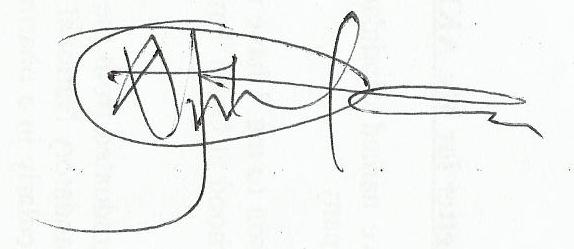 Signature:                       					Date: 23rd March, 2022